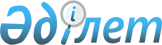 О Сагинтаеве Б.А.Постановление Правительства Республики Казахстан от 1 октября 2008 года № 904



      

Правительство Республики Казахстан 



ПОСТАНОВЛЯЕТ



:




      освободить Сагинтаева Бакытжана Абдировича от должности Руководителя Канцелярии Премьер-Министра Республики Казахстан в связи с переходом на другую работу.

 

      

Премьер-Министр




      Республики Казахстан                       К. Масимов


					© 2012. РГП на ПХВ «Институт законодательства и правовой информации Республики Казахстан» Министерства юстиции Республики Казахстан
				